St Anne’s Catholic School Admission to Year 7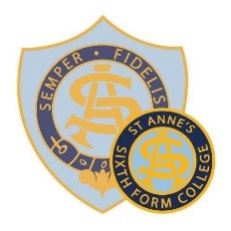 in September 2020Dear Parent, Please find below a summary of frequently asked questions in relation to admission to Year 7 in September 2020.Who got a place this year?This information is published by the Local Authority and can be found here: https://www.southampton.gov.uk/images/oversubscription-secondary-2020_tcm63-363214.pdfIf your daughter was not offered a place:Where is my daughter on the waiting list?We do not have our waiting list yet as we have to wait for the Local Authority to complete their admissions processes. The waiting list will become available to schools from approximately mid-April. We will then be able to tell you where your daughter is on the list. Please do not call us each day to see if she has moved up the list. There are many people who call and only a very small team who deal with applications. Please wait at least two weeks before you call again.Why has my daughter moved down the waiting list?Late applicants are added to the waiting list. If they are a higher category (as described in our admissions policy) they will be placed higher up the list. This is not our decision. It is a legal requirement.What can I do to move my daughter up the waiting list?If you have evidence that your daughter should be in a higher category e.g. she is a member of another faith or she is a member of a church (as described in our policy) you must provide this if you haven’t already done so. We will then update your daughter’s category.I received a letter saying that I handed the SIF in too late and that the information was not added to her application and my daughter has not been offered a place. What happens now?It is the responsibility of parents to hand in the required evidence on time and unfortunately a small number of parents did not do this. If the evidence you have provided with the SIF meets the requirements this information will be used to rank your daughter on the waiting list.We only want her to come to St Anne’s. My daughter is crying. What can I do?Unfortunately, we cannot always offer a place to all applicants. We know that this can be disappointing especially if your daughter has been to lots of open evenings and has got very excited. Our advice is that you remain positive with your daughter. Remind her of all the excellent things about the school she has been offered and how it is an exciting new beginning. If you are positive she will be too. Why have you refused my daughter?We have not refused any applications. We have a limited number of places that we can offer and all other applications remain on a waiting list. Can I appeal?Yes. You have the right to appeal. You should lodge the appeal directly online .http://www.southampton.gov.uk/schoolappealsCan you help me with my appeal? What should I write?We cannot help you with your appeal. You need to complete the form and give your reasons for appeal and any relevant evidence.I have been offered a place at another school. Should I accept it on the portal?Our advice is that you accept the school place. Accepting a school place will not have a negative impact on an appeal if you choose to appeal and it will not affect where your daughter is on the waiting list.If your daughter was offered a place and will be joining us in September:I have twin girls who have both been offered a place. Will they be in the same tutor group or the same classes?Please contact Mrs Langford Fiona.langford@st-annes.uk.com to discuss your preferences. We do not have a blanket policy and treat each situation on a case by case basis.There are only a few people coming from my daughter’ school. Can you arrange an extra visit for her?We have an extra transition day for all girls who are the only once, or one of a handful coming from a primary school. We will be in touch with an invitation to this. It’s always a really lovely day.When will I get a letter and joining info from you?In April and you will get an admission pack, information about Transition Day and also the first day in September. When will my daughter come to school for Transition Day?Year 6 transition day will be on 1st July 2020.I am a teacher in your school. Will I have to teach my daughter or have her in my tutor group?We cannot say never! Please do speak to your Head of Department/HoY and they will accommodate where possible but we cannot make any guarantees.My daughter is very anxious and needs extra help with transition. What should I do?Please contact Mrs Langford Fiona.langford@st-annes.uk.com to discuss your daughter’s needs. My daughter has a SEN and needs extra help with transition. What should I do?Please contact info@st-annes.uk.com and this will be passed to our SENCO. If your daughter was offered a place but will not be joining us:We are moving so our daughter cannot attend. What do we do?It’s really important that you contact the local authority (Southampton Council or Hampshire County Council) as soon as possible. Telling their primary school is not enough. Each year, we have children who tell their primary school that they are moving abroad or out of area but they keep their school place and this stops an offer being made to someone else. My daughter has been offered a scholarship so she will not be joining you in September. What do we do?Congratulations! It’s really important that you contact the local authority (Southampton Council or Hampshire County Council) as soon as possible. Telling their primary school is not enough.Other questions:I don’t know what to do on the portal. Can you help.Sorry, no! We do not have access to the portal and we can’t see it in the same way that parents can. You need to contact your local authority e.g Southampton Council or Hampshire County Council.We have moved house. Do we need to tell you?No but…If your daughter has been offered a place at St Anne’s you do not need to tell the school but you do need to tell the local authority e.g Southampton Council or Hampshire County Council. This is so that they can send you all the necessary information.If your daughter is on our waiting list you need to tell us (so that we are aware) need to tell the local authority e.g Southampton Council or Hampshire County Council. This is so that they can send you all the necessary information. You will need to provide substantive proof of an address change e.g. Council Tax statement if you wish for the address to be updated for the calculations of distance for the waiting list. You need to deal directly with the local authority. It is not the school’s role to accept or reject proof of address.